Baccalauréat Professionnel« Maintenance des Équipements Industriels »ÉPREUVE E1 : Épreuve scientifique et technique.Sous-épreuve E11 : Analyse et exploitation de données techniques.SESSION 2021A partir d’un dysfonctionnement identifié sur un bien industriel pluritechnologique, l’épreuve permet de vérifier que le candidat a acquis tout ou partie des compétences suivantes :	CP 2.1	Analyser le fonctionnement et l’organisation d’un système.	CP 2.2	Analyser les solutions mécaniques réalisant les fonctions opératives.Ce sujet comporte : 23 pagesDossier présentation	pages DQR 2/23 à DQR 4/23Dossier questions-réponses	pages DQR 5/23 à DQR 23/23Matériel autorisé :L’usage de calculatrice avec mode examen actif est autorisé.L’usage de calculatrice sans mémoire, « type collège » est autorisé.(Circulaire n°2015-178 du 1er octobre 2015).Le guide du dessinateur industriel.Matériel de géométrie (compas, équerre, rapporteur).DOSSIER PRÉSENTATIONPrésentation d'une chaîne de tri de différents papiers :Comme beaucoup d’exemplaires de journaux lus chaque année, les invendus n’échappent pas à la benne. Ils intègrent le circuit professionnel du recyclage.Les lots arrivent en amont de la zone de tri dans des conteneurs grillagés métalliques.Dans le jargon de la presse, on appelle ces derniers des « plus produits ». Quatre journaux imprimés sur 10 ne trouvent pas preneur.Une part des invendus est retournée aux éditeurs. Une autre part, la majorité, emprunte un tapis roulant et finit sa course dans l’une des bennes, triée par catégorie de papier : papier glacé, papier journal.C’est la chaîne de tri des différents papiers qui nous intéressera dans ce dossier : du conteneur grillagé métallique qui sera déversé par un basculeur sur un tapis de transfert jusqu'au convoyeur de tri manuel.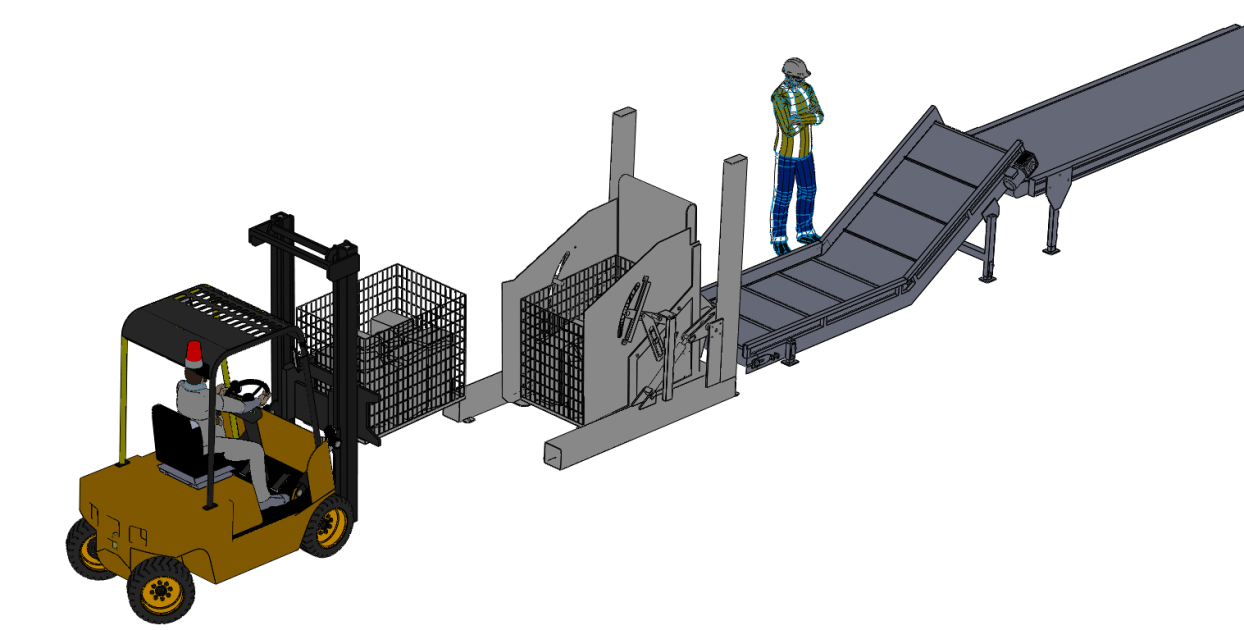 Aperçu de la chaîne de tri avec le basculeur en action :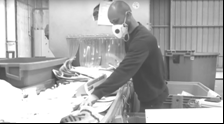 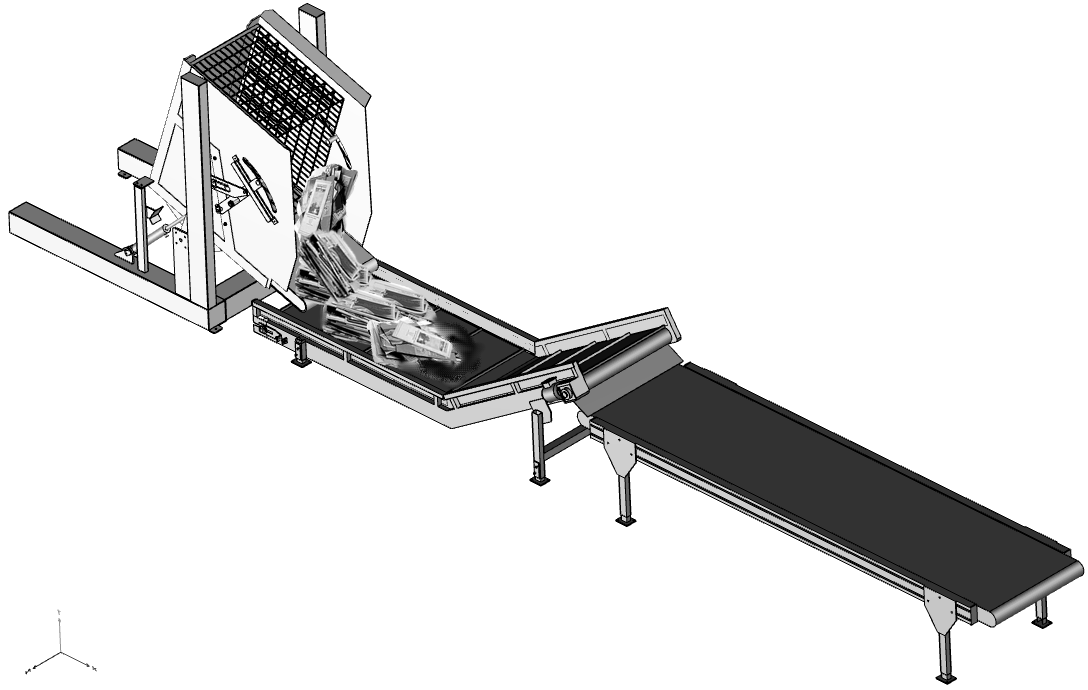 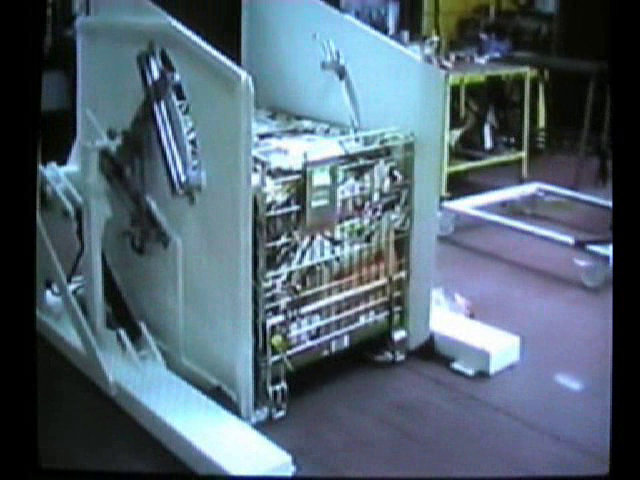 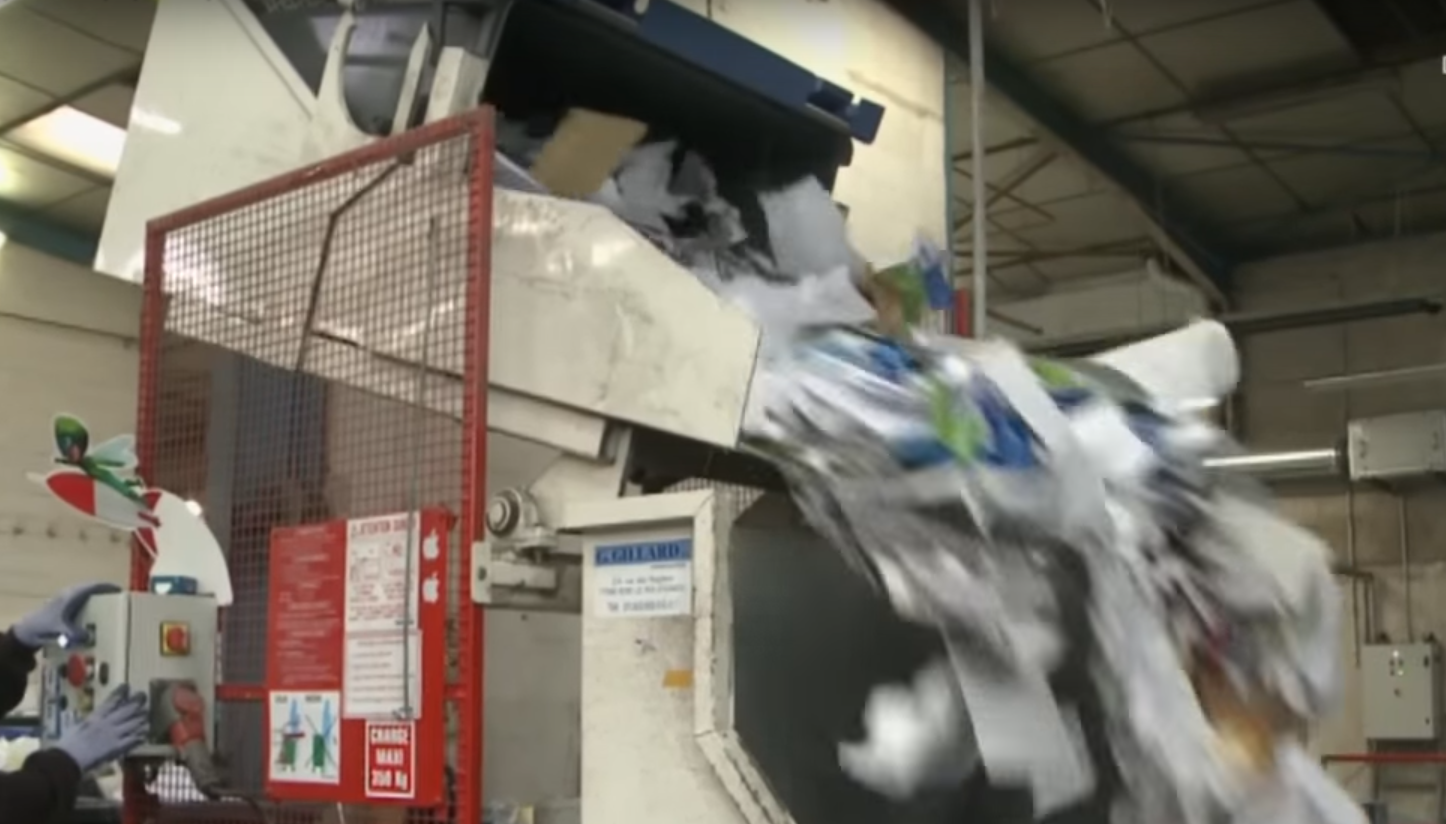 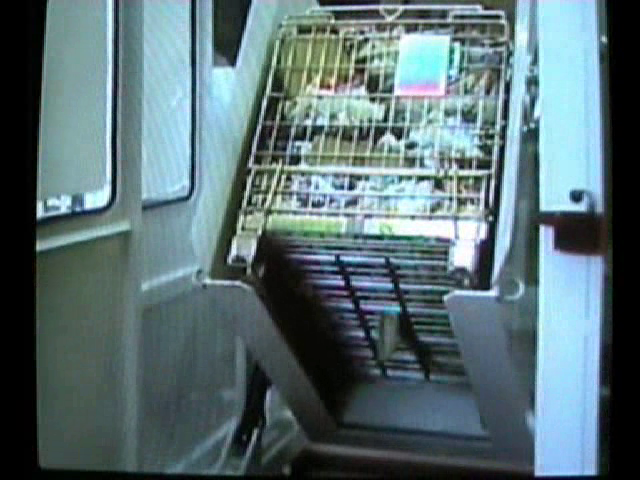 Présentation du basculeur :Notre étude se concentre sur le basculeur. Ce système déverse le contenu des conteneurs grillagés dont la hauteur et la masse varient selon la provenance. Son mécanisme complexe s’adapte aux différentes hauteurs des conteneurs et les verrouille pendant le basculement.Les différents sous-ensembles du basculeur :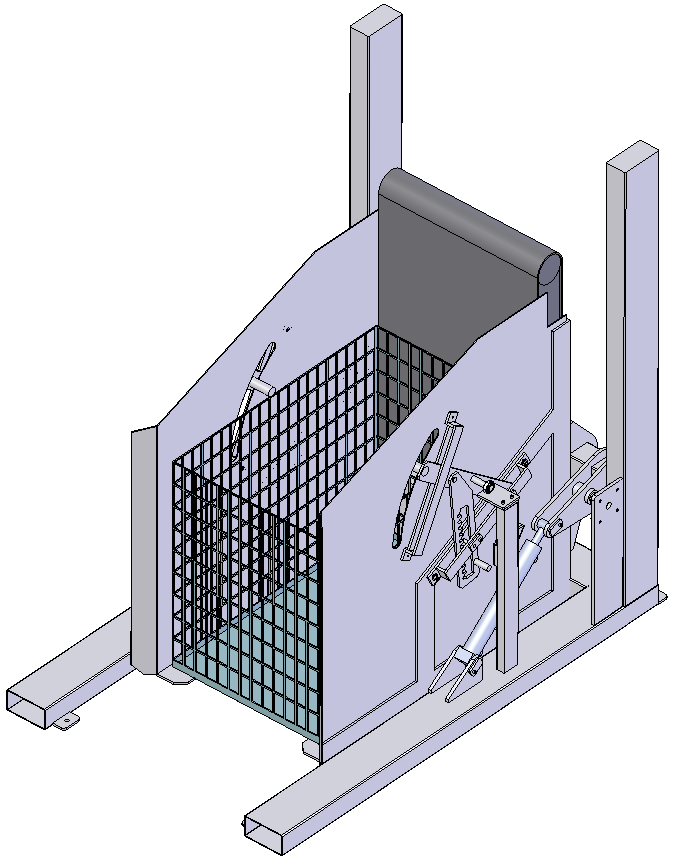 DOSSIER QUESTIONS-RÉPONSESPROBLEMATIQUE GENERALE DU BASCULEURLe basculeur est initialement prévu pour soulever la charge d'une palette de revues usagées d'une masse de 500 kg environ.On envisage d'utiliser un nouveau type de conteneur grillagé, plus haut que ceux déjà utilisés. La charge de ce nouveau conteneur est plus élevée et sa masse est de 690 kg.Le service maintenance est sollicité pour vérifier l'aptitude du basculeur à supporter ce supplément de charge et pour en faire évoluer ses caractéristiques si nécessaire. L'étude portera principalement sur les parties mécaniques et hydrauliques du basculeur mais aussi sur le tapis de transfert qui reçoit les revues déversées en vrac.Il est demandé aux candidats d’analyser le système existant en répondant aux questions Q1 et Q2.Q 1.1 : Identifier la fonction globale du système "BASCULEUR" :…………………………………………………………………………………………………………………………………………………………………………………………………………………………………………Q 1.2 : Donner la matière d’œuvre entrante (MOE), les matières d’œuvre sortantes (MOS) et les énergies nécessaires (W) :- MOE : ………………………………………………………………………………………………- MOS : ………………………………………………………………………………………………- W : ………………………………………………………………………………………………….Q 1.3 : Avec l’aide du diagramme FAST du dossier technique (DTR 12/12), identifier la fonction secondaire associée :- à la benne : …………………………………………………………………………………………………….- au système de verrouillage mécanique : ………………………………………………………………...……………………………………………………………………………………………………………………..- au tapis d'évacuation : ………………………………………………………………………………………Q 1.4 : Avec l’aide du diagramme FAST (DTR 12/12) et des documents DTR 2/12, DTR 9/12, DTR 10/12, compléter le tableau ci-dessous :Q 1.5 : Avec l’aide des documents "FONCTIONNEMENT DU SYSTEME DE VERROUILLAGE"(DTR 06/12 et DTR 07/12), compléter le tableau de la page suivante :Q 1.6 : Avec l’aide du diagramme FAST (DTR 12/12) et des documents DTR 06/12, DTR 07/12, DTR 09/12 et DTR 11/12, identifier les mouvements des pièces suivantes (Etape 3) en mettant des croix dans le tableau ci-dessous :Q 2.1 : Compléter les repères des pièces qui participent à la transmission d'efforts sur la figure 1ci-dessous en vous aidant du dossier technique (DTR 8/12 à DTR 11/12) :Identifier en les coloriant sur la figure 1 :- en bleu les pièces qui permettent le déplacement en rotation de la benne.- en rouge les pièces qui assurent le verrouillage du conteneur dans la benne.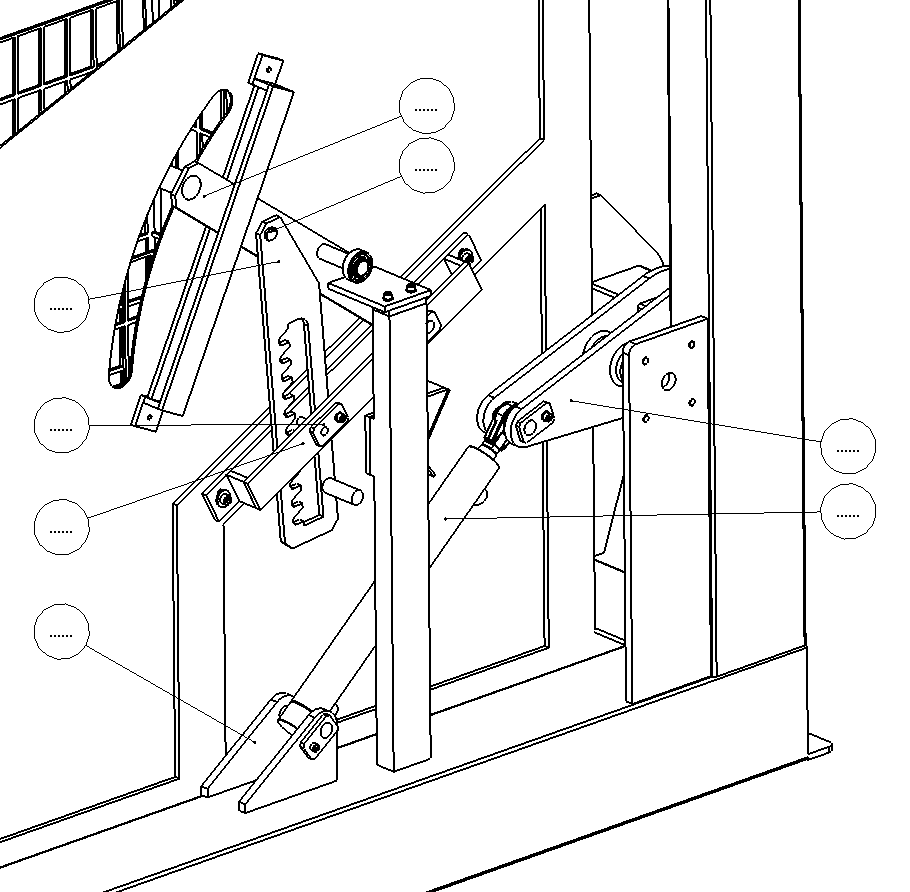 Q 2.2 : Etude de la liaison entre l'embout de vérin Rep 33 et la benne Rep 12. On donne la représentation ci-dessous en 3 vues de cette liaison (figure 2) :- Le pivot Rep 21 est solidaire de la benne Rep 12.- La benne est en mouvement.- Sur les 3 vues de l'extrait de plan (figure 2), colorier en vert les pièces solidaires de l'embout de vérin Rep 33, en orange celles solidaires de la benne Rep 12.Dans le tableau ci-contre :- Identifier les mouvements de l'embout de vérin Rep 33 par rapport à la benne Rep 12 (mettre 1 si le mouvement est possible et 0 s’il n’y a aucun mouvement).- Donner le nom de cette liaison.- Représenter le symbole de la liaison.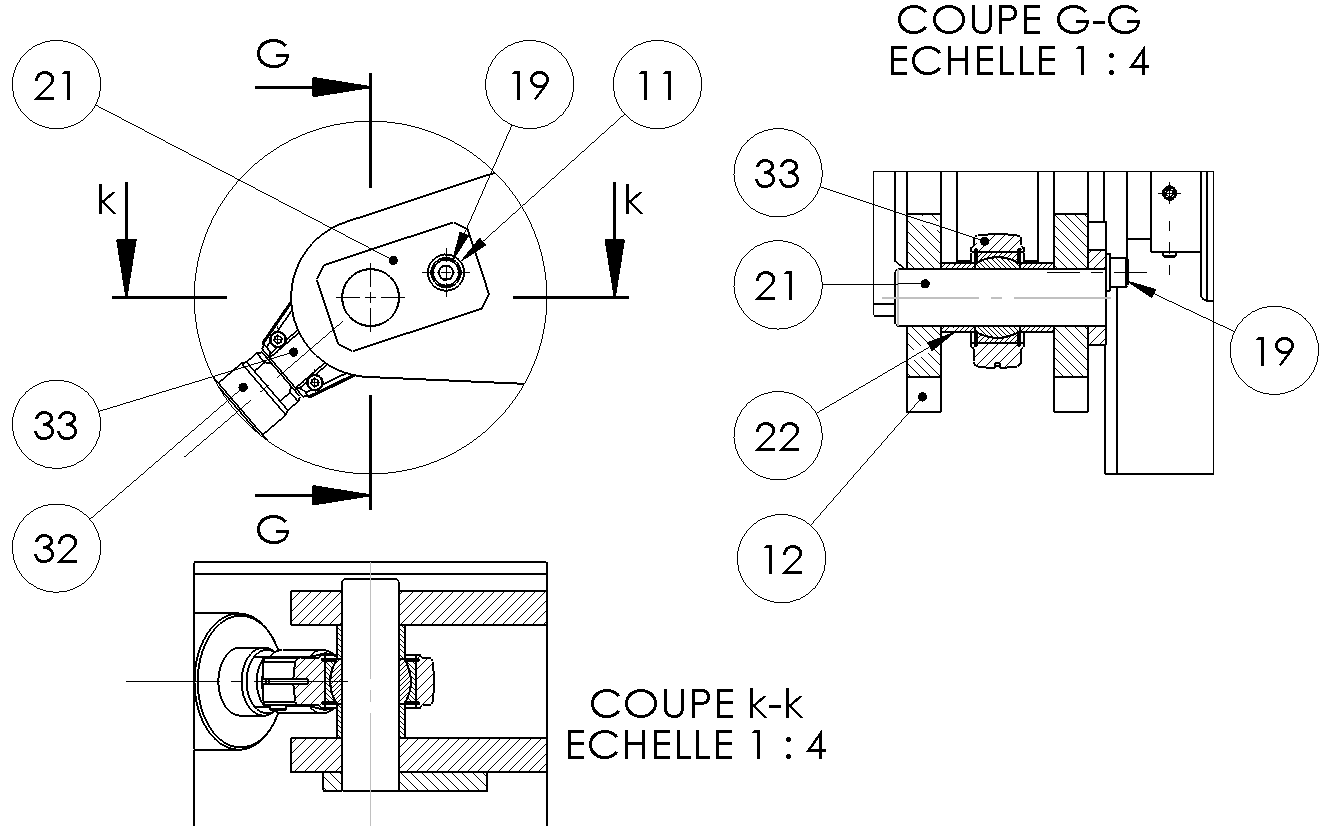 - Donner la fonction des 2 pièces Rep 22 en entourant la bonne réponse :Immobilisation axiale de la pièce Rep 33.Immobilisation radiale de la pièce Rep 33.Q 2.3 : Compléter les sous-ensembles cinématiques du basculeur en vous aidant de l'éclaté DTR 9/12 et des plans d'ensemble du basculeur (DTR 10/12 et DTR 11/12) :Rappel : les pièces déformables et les roulements seront exclus.Remarques :1 - Certaines pièces existent en plusieurs exemplaires et se retrouvent dans des sous-ensembles cinématiques différents.2 - Le basculeur possède un plan de symétrie : en conséquence CE3 côté gauche identique à CE3 côté droit, idem pour CE4, CE5 et CE6. Pour CE3, CE4, CE5 et CE6, ne recenser que les pièces côté droit.Pièces exclues : { ……… ; ………..}  CE1 (benne) :{ 11(x6) ;……..; 13(x4); .……… ; ……….; 16(x4); 17(x4); 18(x2); 19(x2); ……..; ……….. ;  22(x2)}CE2 (châssis bâti) :{ ……. ; 2(x2); 3; 4; 5(x10) ; 6(x2); 7(x2); 9(x8); 10(x2); 11(x8)}CE3 côté droit (barre de verrouillage){ ……. ; 24 ; 26 ; 27}CE4 côté droit (crémaillère){ …….. }CE5 coté droit (corps de vérin hydraulique){ …….. }CE6 coté droit (tige de vérin hydraulique){ ……… ; ………. }Q 2.4 : Compléter le schéma cinématique du système de basculement représenté sur la page suivante (figure 3) en ajoutant dans les trois bulles les symboles des liaisons L1, L2 et L3 (s’aider du DTR 5/12) :Schéma cinématique du système de basculement à compléter.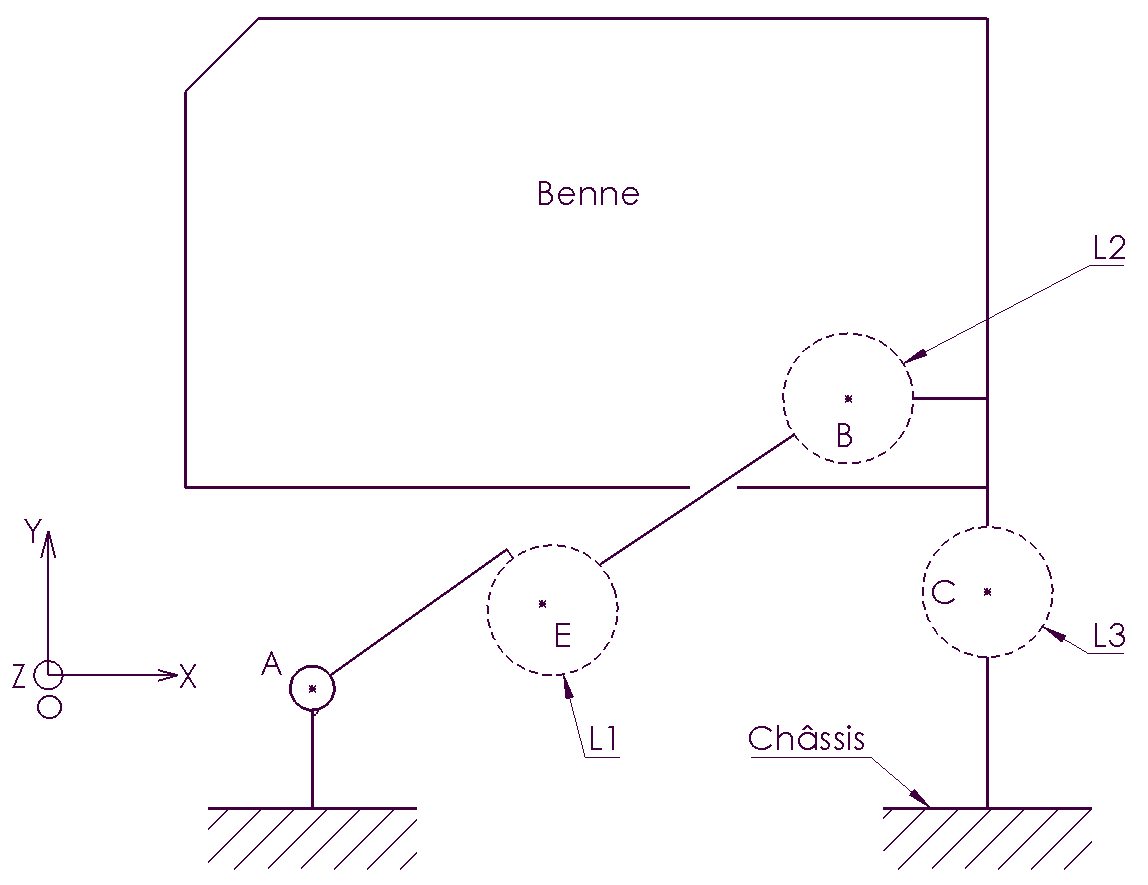 Q 2.5 : Compléter le tableau ci-dessous :Problématique 1L'utilisation de nouveaux conteneurs plus lourds impose des vérifications, notamment celle de la capacité de levage des vérins.Le bureau d'étude a calculé l'effort nécessaire au levage des nouveaux conteneurs.On vous demande de vérifier si les vérins actuels sont correctement dimensionnés.Données :Masse du nouveau conteneur rempli : 690 kgMasse de la benne avec tapis d'évacuation : 190 kgPression d'alimentation maxi des vérins : 80 barsVérin hydraulique : Ø piston = 50 mm    Course = 400 mmForce totale nécessaire au levage des nouveaux conteneurs : 36 800NFormules1 bar = 105 Pa = 0,1 MPa                                                   p = Comparaison de la force développée par les vérins de levage actuels avec la force nécessaire à exercer en B sur la benne.La pression Maxi fournie par le groupe hydraulique est de 80 bars.Q 3.1 : Convertir la pression de 80 bars en MPa :pression p = ……………………………………………….                                p = ……………..MPaQ 3.2 : Calculer l'aire S du piston d'un vérin :Aire S du piston = ………………………………………                                  S = ………………  mm²Q 3.3 : Calculer la force de poussée développée par un vérin :Force vérin = ……………………………………………		           	IIF vérin II =  ……………NQ 3.4 : Calculer la force totale développée par les 2 vérins :F totale : ………………………………………..                        			 IIF totale II =  …………..NQ 3.5 : Comparer la force totale développée par ces 2 vérins à celle nécessaire au levage des nouveaux conteneurs et conclure :………………………………………………………………………………………………………………………………………………………………………………………………………………………………………………………………………………………………………………………………………………………………Problématique 2L’étude préalable montre que les vérins de levage Rep 31 sont sous-dimensionnés.Le service de maintenance va remplacer ces vérins en choisissant les plus compacts possibles, pour que les adaptations mécaniques sur le basculeur soient réalisables à moindre coût.Données :Pression d'alimentation maxi des vérins : 80 bars.Force nécessaire par vérin 18400 N.  Course du vérin : 400 mm.Coefficient de sécurité 1,2        Force utile = 1,2 x force nécessaire.Q 4.1 : Compléter le tableau ci-dessous en vous aidant du document technique VERINS HYDRAULIQUES (DTR 3/12) afin de recenser les caractéristiques des vérins susceptibles de remplacer les vérins actuels :Q 4.2 : Calculer la force utile (par vérin) nécessaire au levage :Fu : ………………………………………..                      			Fu = …………….NQ 4.3 : Définir à présent votre choix de diamètre de piston répondant à la problématique :Ø du piston = ……………. mm.Q 4.4 : En recherchant dans les documents techniques VERINS HYDRAULIQUES DTR 3/12 et DTR 4/12 et en exploitant les informations ci-dessous, déterminer la référence du nouveau vérin :Course du vérin : 400 mmLiaison arrière avec le châssis : CORPS AVEC FOND PERCÉ BAGUÉ Type A.Liaison avant avec la benne : Tige avec EMBOUT FILETÉ et EMBOUT À ROTULE vissé sur la tige.Référence :DA200        Q 4.5 : Les liaisons du vérin au châssis (figure 5) et à la benne (figure 4) doivent être modifiées. Le service maintenance doit adapter certaines pièces (Rep 12 et Rep 1), voire faire usiner de nouvelles pièces (Rep 6, Rep 21 et Rep 22) :En exploitant les documents techniques VERINS HYDRAULIQUES (DTR 3/12 et DTR 4/12) et les informations ci-dessus, déterminer et inscrire les nouvelles cotes à modifier dans le tableau de la page suivante.On prendra : Ø Alésage nouveau vérin : 60 mm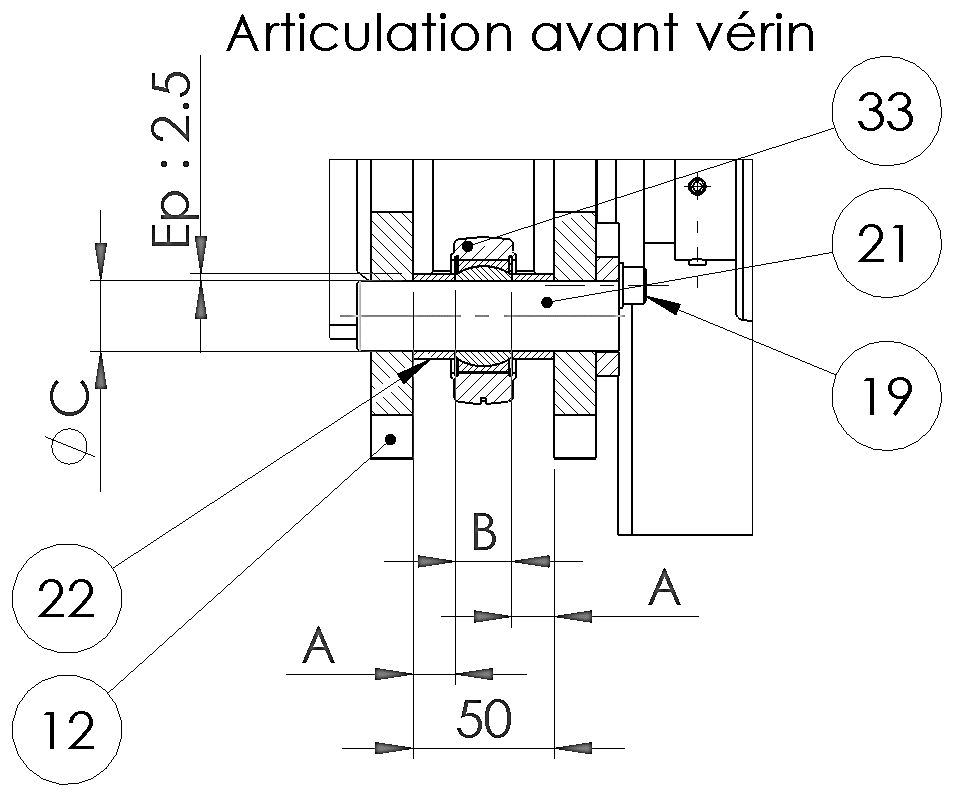 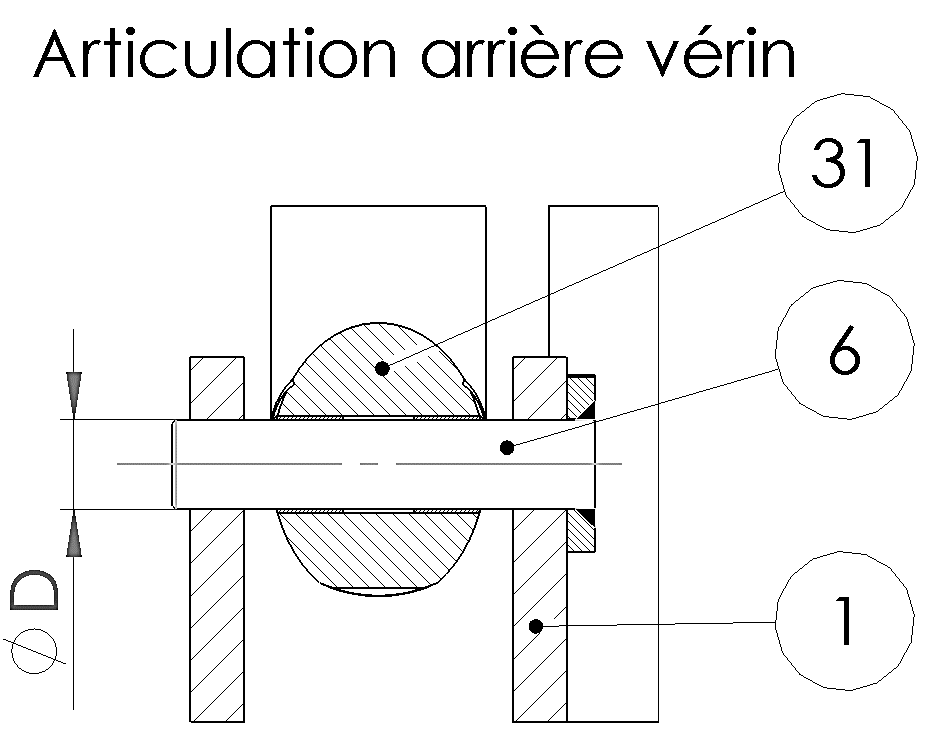 Q 4.6 : Réaliser le dessin de définition aux instruments selon 2 vues de la nouvelle entretoiseRep 22, avec cotation mais sans tolérance dimensionnelle.               Echelle 1 : 1Q 4.7 : Rédiger la gamme de démontage pour la dépose du vérin hydraulique. La mise en sécurité a été effectuée et les circuits hydrauliques purgés :Problématique 3Après plusieurs essais du basculeur, on constate un mauvais arrimage des crémaillères. La cause est probablement le ralentissement de la fréquence de rotation de la benne due à l'augmentation de la cylindrée des vérins.La vitesse du centre du pivot Rep 26 de la crémaillère (point D) doit être vérifiée (voir figure 6 sur le DQR 17/23).Données :Débit alimentation par vérin Q = 14 litres/min		Débit Q maxi possible : 18 litres/minValeur de la vitesse VD ∈12/1 (centre du pivot de la crémaillère) pour un bon arrimage :      200 mm/s ≤ VD ∈12/1 ≤ 230 mm/s.On donne dans la figure 7 du DQR 18/23 :La courbe de la vitesse linéaire du point B (centre de l'articulation rotule/benne).La courbe de déplacement angulaire de la benne.étape 3 DTR 7/12 :Position de la benne à l'instant de l'arrimage de la crémaillère : -36° / horizontale.Q 5.1 : Indiquer la nature du mouvement de la benne 12 par rapport au bâti 1 :Mvt 12/1 : ……………………………………………Q 5.2 : Définir la trajectoire de B appartenant à 12 par rapport à 1 :- TB ∈12/1 : …………………………………………….Sur le document DQR 17/23 (figure 6) :- tracer TB ∈12/1.- tracer la direction de VB ∈12/1.Q 5.3 : Définir la trajectoire de D appartenant à 12 par rapport à 1 :- TD ∈12/1 : …………………………………………….Sur le document DQR 17/23 (figure 6) :- tracer TD ∈12/1.- tracer la direction de VD ∈12/1.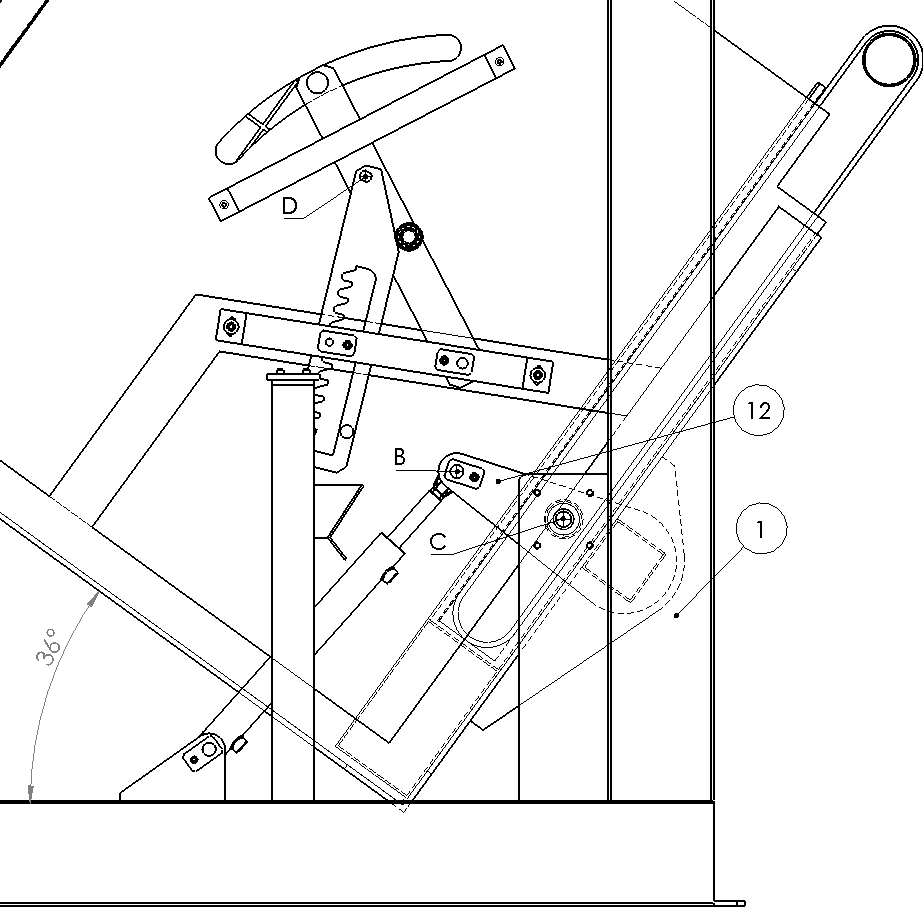 Q 5.4 : En utilisant les courbes ci-dessous (figure 7) :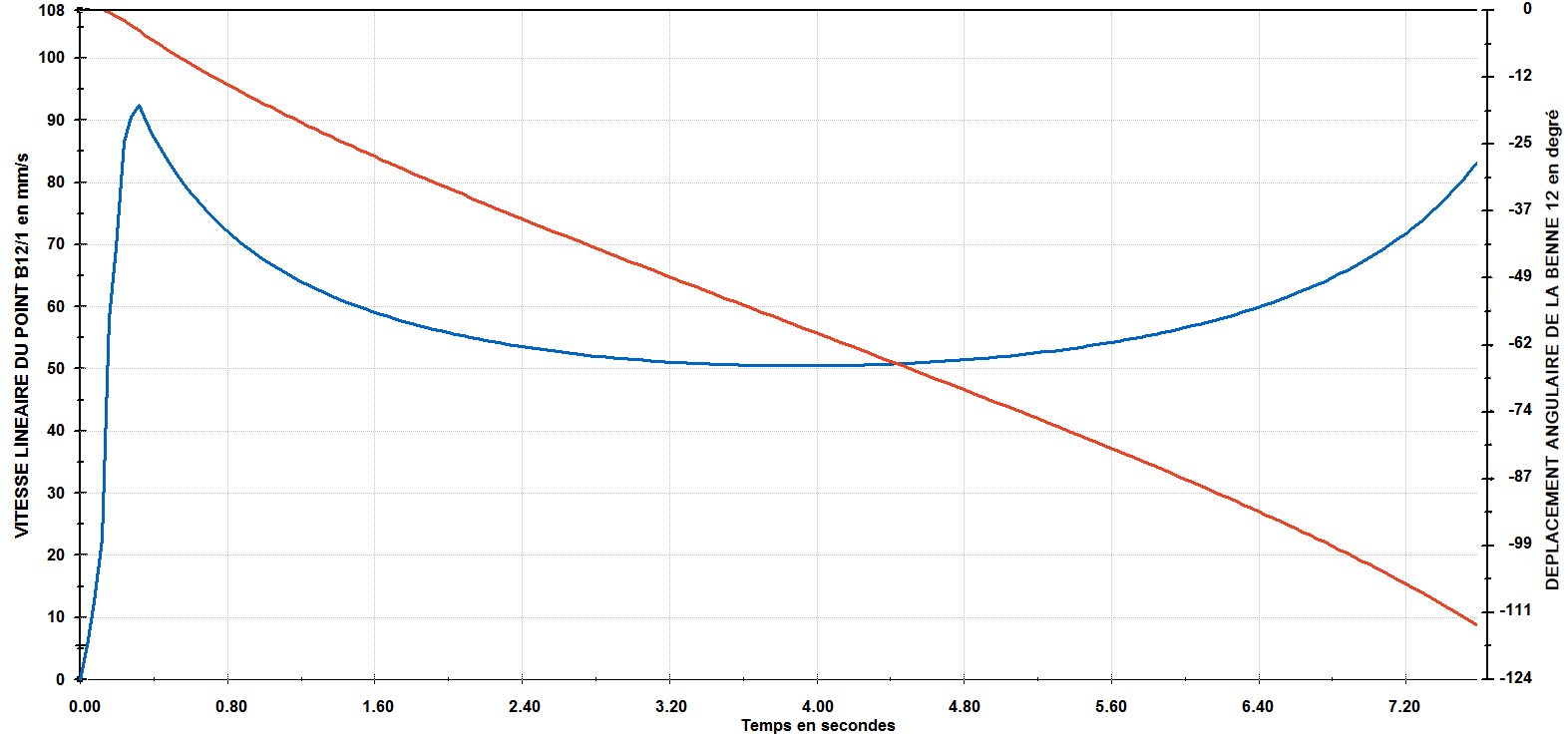 Relever sur les courbes :- L'instant t de l'arrimage de la crémaillère quand la benne atteint la position angulaire de -36° :t = ……….s- la valeur de la vitesse du point B à cet instant :IIVB ∈12/1 II = ………………… mm/sBien faire apparaître les tracés utiles sur les courbes (figure 7).Q 5.5 : Sur le document DQR 17/23 (figure 6) tracer la vitesse VB ∈12/1.Q 5.6 : En utilisant les propriétés du champ des vitesses, du centre de rotation et VB ∈12/1, tracer (sur la figure 6) la vitesse VD ∈12/1 et déterminer son module :IIVD ∈12/1 II mesuré = ………………… mm               IIVD ∈12/1 II = ………………… en mm/s.Q 5.7 : Comparer IIVD ∈12/1 II à la vitesse nécessaire au bon arrimage et conclure :………………………………………………………………………………………………………………………………………………………………………………………………………………………………………………………………………………………………………………………………………………………………Q 5.8 : Le constat suivant est fait : la valeur de la vitesse VD ∈12/1 doit être augmentée de 15 % en augmentant le débit alimentant les vérins de la même proportion. Calculer alors le nouveau débit nécessaire :………………………………………………………………………………………………………………………………………………………………………………………………………………………………………………………………………………………………………………………………………………………………Q 5.9 Le débit du groupe hydraulique actuel convient-il ? Justifier.…………………………………………………………………………………………………………………………………………………………………………………………………………………………………………Problématique 4Après quelques semaines d'utilisation des nouveaux conteneurs, on constate un jeu excessif au niveau de l'articulation d'une crémaillère.Le démontage fait apparaître une légère ovalisation de l'alésage de la crémaillère au point D.Pendant la période d'essai, les crémaillères n'ont pas toujours travaillé simultanément. Dans le cas où une seule crémaillère supporte la totalité de la charge, elle ne doit pas se détériorer.Le service de maintenance doit s'assurer que la liaison n'est pas sous dimensionnée. Un calcul au matage est nécessaire.Données :Effort F agissant sur la crémaillère Rep 28 : 3000 N.Crémaillères fabriquées avec un acier E 295.Définition du matage : Ecrasement localisé de la matière dû à un champ de pression trop élevé dans une zone de contact entre deux pièces.Formules :Condition de résistance au matage :p ≤ p admissible avec :p : Pression diamétrale de contact en MPap admissible : Pression diamétrale admissible en MPa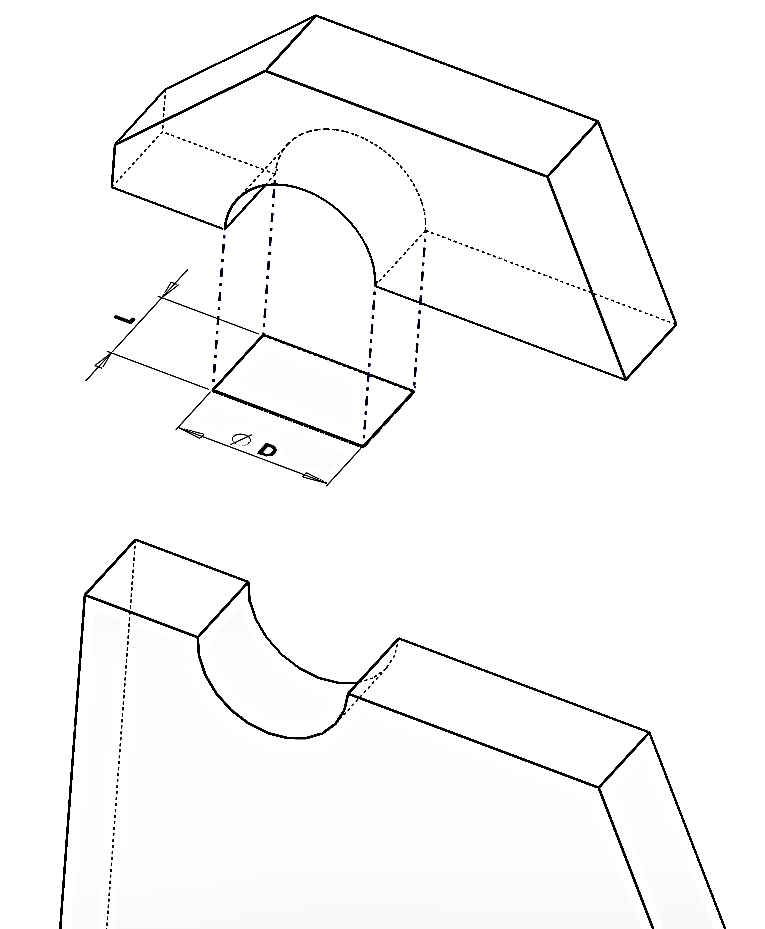 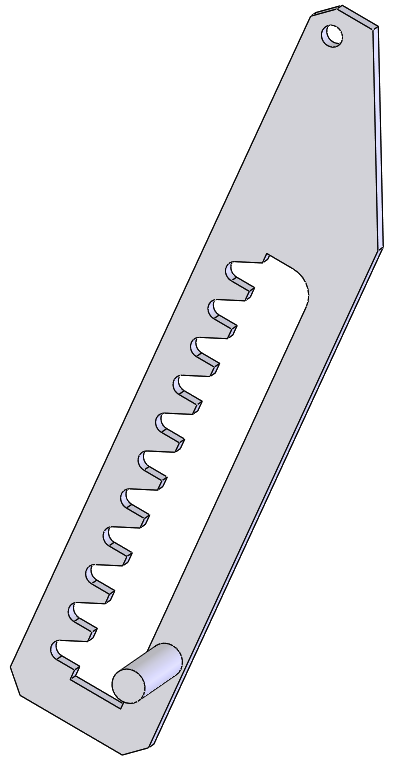 Q 6.1 : Sur le détail du pivot de la crémaillère (figure 8), mesurer et déterminer les valeurs des cotes L et Ø D de l'alésage de la crémaillère Rep 28 :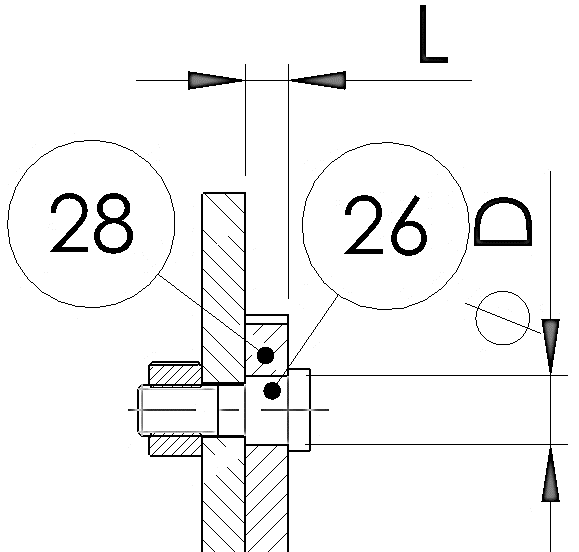 L =   ………………….mmØD = ………………  mmQ 6.2 : Calculer la surface soumise à la pression diamétrale de contact p :S = ………………………………………		                         	S = ………………..mm²Q 6.3 : Calculer la pression diamétrale de contact p :p = ……………………………………….					p = ……………….. MPaQ 6.4 : Sachant que la liaison au moment de l'arrimage de la crémaillère sera de type encastrement, déterminer la valeur de pression admissible à partir du tableau ci-dessous :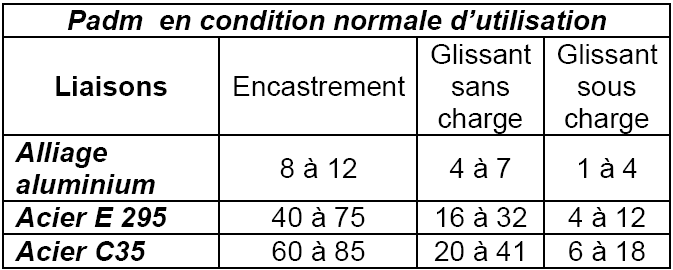 Q 6.5 : Comparer la pression admissible et la pression diamétrale de contact p et conclure :………………………………………………………………………………………………………………………………………………………………………………………………………………………………………………………………………………………………………………………………………………………………Problématique 5La charge supportée par le tapis de transfert qui se situe en aval du basculeur a augmenté.La vitesse de transfert semble maintenant irrégulière.Des vérifications sont nécessaires, notamment celle de la puissance du moteur du tapis de transfert.Données :Poids des journaux déversés sur le convoyeur : P = 2200 N.Coefficient de sécurité puissance utile : puissance calculée x 1,3        Pu = Pc x 1,3Puissance du motoréducteur : 150 watts.Vitesse déplacement charge : 0,2 m/s.Bande transporteuse en PP : polypropylèneSole (plateau support en contact avec le tapis) : en acierFormules :Données constructeur du tapis de transfert :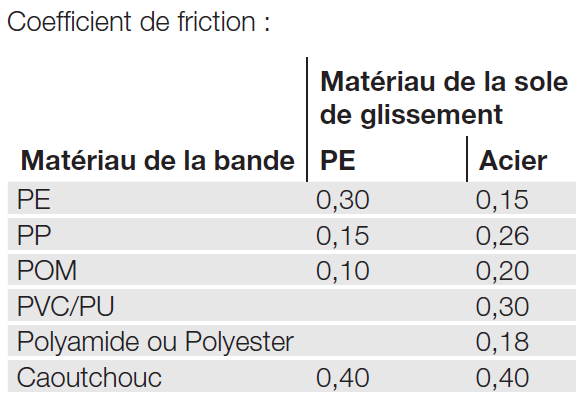 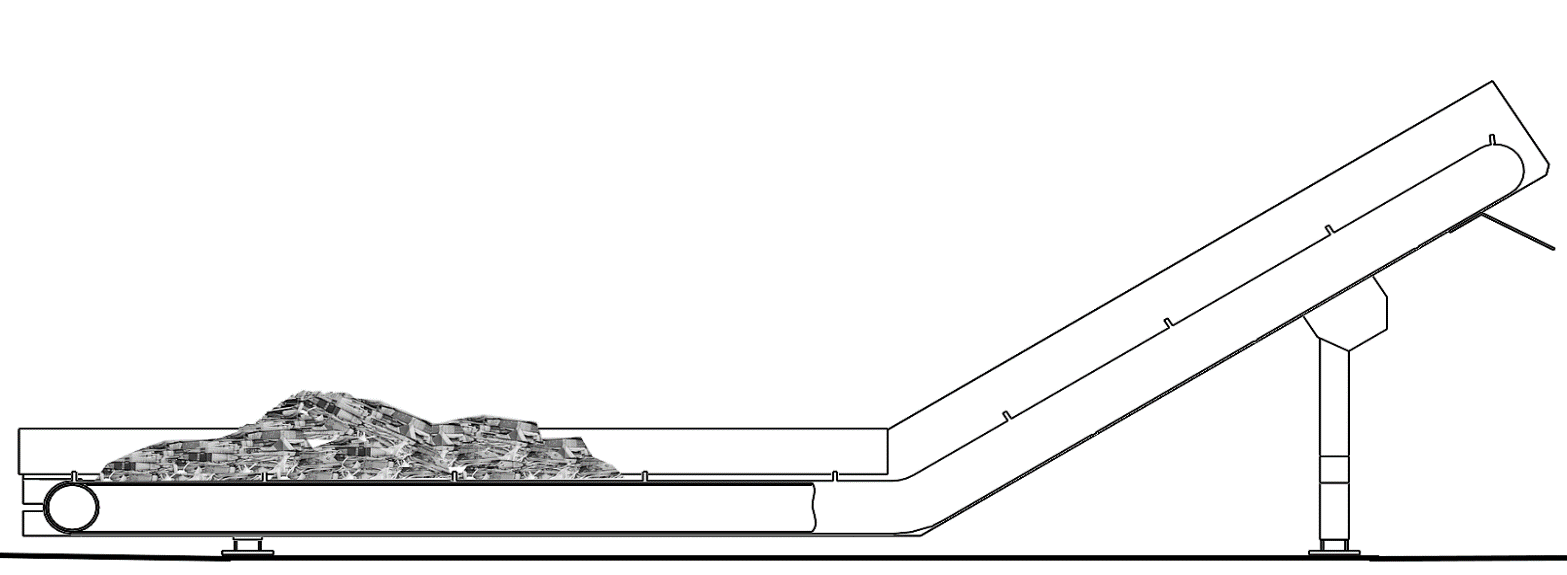 Q 7.1 : Rechercher le coefficient de friction f entre la bande transporteuse et la sole du convoyeur :f = …………….Q 7.2 : Calculer l'effort de traction T à exercer sur la bande transporteuse :T = ………………………………                  T = ………………N.Q 7.3 : Calculer la puissance nécessaire au déplacement de la charge :P calculée = ………………………………..                Pc = …………..watts.Q 7.4 : Calculer la puissance avec le coefficient de sécurité :P utile = ……………………………….                Pu = …………..watts.Q 7.5 : Comparer la puissance utile avec la puissance actuelle du convoyeur. Est-elle suffisante ?………………………………………………………………………………………………………………..………………………………………………………………………………………………………………..Q1Analyse fonctionnelle du basculeurDTR 2/12, DTR 6/12 à DTR 12/12 et DQR 3/2335 pointsTemps conseillé :30 minEmpêcher la translation Y1 du conteneur grillagé dans la benne pendant le déversement.Fonction technique niveau 2Solution techniqueElémentEmpêcher la translation Y1 du conteneur grillagé dans la benne pendant le déversement.…………………………………………………………………………………….………………………………...………………………………………Dispositif mécanique triangulé :- ………………………................…. Rep : …- ……………………….…….………..Rep : …- ………………………….………….. Rep : …Système de verrouillage mécaniqueEmpêcher la translation Y1 du conteneur grillagé dans la benne pendant le déversement.……………………………………………………………………………………………………………………………………………………………..………………………………………………………………………………………………Rep : ………..Système de verrouillage mécaniqueNuméro de séquenceActionConséquencesEtape…….Le mouvement de la benne se poursuit jusqu'à l'arrêt de celle-ci.1 ……………………………………………………………………………………………………………………………………..………….2 ……………………………………………………………………………………………………………………………………..………….Etape…….………………………………………..……………………………………………………………………………………1 La benne commence à pivoter.2 Le conteneur entre en contact avec la barre de verrouillage.Etape…….……………………………………….………………………………………..………………………………………..1 ……………………………………………………………………………………………………………………………………..………….2 ……………………………………………………………………………………………………………………………………..………….Etape…….Le basculeur est au repos.La benne est en position horizontale.La barre de verrouillage 23 prend appui sur la plaque d'appui fixe 2.ELEMENTSMOUVEMENTS ET AXESMOUVEMENTS ET AXESMOUVEMENTS ET AXESMOUVEMENTS ET AXESMOUVEMENTS ET AXESMOUVEMENTS ET AXESMOUVEMENTS ET AXESMOUVEMENTS ET AXESMOUVEMENTS ET AXESMOUVEMENTS ET AXESMOUVEMENTS ET AXESMOUVEMENTS ET AXESELEMENTSTRANSLATIONTRANSLATIONTRANSLATIONTRANSLATIONTRANSLATIONTRANSLATIONROTATIONROTATIONROTATIONROTATIONROTATIONROTATIONELEMENTSXY ZX1Y1Z1XYZ X1Y1Z1Pièce rep 23 / Rep O1,X1,Y1,Z1Pièce rep 28 /Rep O1,X1,Y1,Z1Pièce rep 12 / Rep O,X,Y,ZQ2Analyse structurelle du basculeurDTR 5/12, DTR 8/12 à DTR 11/1235 pointsTemps conseillé :50 minMOUVEMENTS ET AXESMOUVEMENTS ET AXESMOUVEMENTS ET AXESMOUVEMENTS ET AXESMOUVEMENTS ET AXESMOUVEMENTS ET AXESTRANSLATIONTRANSLATIONTRANSLATIONROTATIONROTATIONROTATIONXYZXYZNom de la liaison : Nom de la liaison : Nom de la liaison : Nom de la liaison : Nom de la liaison : Nom de la liaison : Symbole : Symbole : Symbole : Symbole : Symbole : Symbole : LiaisonNom + axeL1- Liaison Pivot Glissant d'axe EBL2- ………………………………………….L3- …………………………………………Q3Vérification du dimensionnement des vérins de levage10 ptsTemps conseillé :20 minQ4Choix et adaptation de nouveaux vérinsDTR 3/12 et DTR 4/1240 ptsTemps conseillé :40 minØ piston disponible (mm)Ø 60 Ø 70 Force de poussée développée sous 200 bars                …………..N                …………..NForce de poussée développée sous 80 bars (à calculer)…….………………………….…….…………………………..N…….………………………….……..……………..…………..NCotes ancien vérin Ø 50Cotes nouveau vérin Ø 60A = 15 mmA = ……………………………B = 20 mmB = ……………………………Ø C = 25 mmØ C = ……………………………Ø D = 25 mmØ D = ……………………………N° d'opérationDésignationRepèreOutillage1Déconnecter les raccords hydrauliques d'alimentation.Clé plate.23456Q5Vérification arrimage de la crémaillère (étape 3 DTR 7/12)DTR 7/1240 ptsTemps conseillé :45 minQ6Vérification du dimensionnement d'une liaison pivot15 ptsTemps conseillé :35 minQ7Vérification de la puissance du moteur du tapis de transfert25 ptsTemps conseillé :20 min